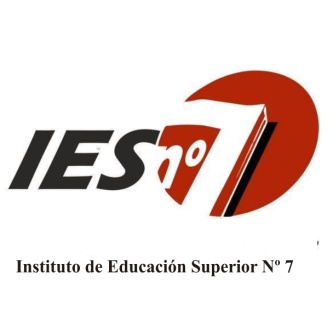 Carrera:					Profesora en Educación PrimariaEspacio curricular: 			Ateneo de Lengua y LiteraturaCurso: 					4° Año Comisión  “A” y “B”Régimen de cursado:			AnualAño lectivo:					2017Docente:					Carolina CuzmicichPROGRAMA DE EXAMENCONTENIDOSLENGUAEnfoques en la enseñanza de la lengua.Estrategias de lectura.Circuito de la comunicación de Kerbrat Orecchione. Funciones del lenguaje.Tramas textuales: características.Tipos de textos.Categorías gramaticales: definición, aspectos semánticos, sintácticos y morfológicos. Sustantivos, adjetivos, verbos, verboides, adverbios, preposiciones, pronombres.Coherencia y cohesión.Oraciones: unimembres, bimembres, simples, coordinadas.Análisis sintáctico.Texto: definición, características, estrategias de comprensión y producción de textos escritos y orales.BIBLIOGRAFÍAMARÍN, MARTA (2001). Lingüística y enseñanza de la lengua”. Aique, Buenos Aires. KAUFFMAN, ANA MARÍA, RODRIGUEZ MARÍA ELENA.  (2003). “La escuela y los textos”, Santillana. México.ÉLIDA RUIZ Y CECILIA NOCE (2013). “Gramática y escritura”. Colihue AVENDAÑO FERNANDO, PERRONE ADRIANA.  (2012) “La didáctica del texto”, Estrategias para producir y comprender textos en el aula, Homo Sapiens, Argentina.SOLÉ, ISABEL. Ocho preguntas en torno a la lectura y ocho respuestas no tan evidentes. Estrategias de lectura. Ministerio de Educación, Gobierno de España. LITERATURALiteratura: ¿qué es? ¿Qué se lee cuando se lee literatura?  Características del discurso literario: la trama, la voz narrativa, componentes, pacto ficcional y noción de verosimilitud.Signo lingüístico, características y clasificación.Estrategias de lectura.Lectura como proceso.Tipología textual: trama textual y funciones del lenguaje.Aportes teóricos para la enseñanza de la literatura: distintos accesos didácticos. La historia de la literatura. El formalismo y el estructuralismo. El enfoque comunicativo. La teoría empírica de la literatura. Teoría de recepción.Género literario. La literatura como camino para la formación de lectores. Aportes de la escuela. El narrador y sus puntos de vistas.La ilustración en los libros para niños. El libro álbum: diálogo entre imagen y texto.Canon.   Concepto, canon escolarCriterios de selecciónBIBLIOGRAFÍATERRY EAGLETON. ¿Qué es literatura?  Disponible en: https://latrivial.org/que-es-literatura-segun-las-cuatro-definiciones-de-terry-eagleton/FERNANDO GÓMEZ REDONDO (2008). “Manual de Crítica Literaria contemporánea”. DANIEL CASSANY, (2008). “Taller de textos” Leer, escribir y comentar en el aula. Paidós.AIDAM CHAMBERS. “Dime: los niños, la lectura y la conversación”.JOHN BERGER., “Modos de ver”, G G Editores.EVELYN ARIZPE, (2004), “Lectura de imagen. Los niños interpretan textos visuales”, Colección Espacios, Cultura Económica, México.CAÑÓN MILA / HERMIDA, CAROLA (2012). “La literatura en la escuela primaria”. Más allá de las tareas.  Novedades EducativasMARÍN, MARTA (2001). Lingüística y enseñanza de la lengua”. Aique, Buenos Aires. ISABEL SOLÉ, (1994), “Estrategias de lectura”, Editorial Grao.ALAFABETIZACIÓNAlfabetización. ¿qué se entiende por alfabetización? Etapas de la alfabetización. Características. Los métodos tradicionales para la enseñanza de la alfabetización inicial: fonético, global, la palabra generadora.Objeto de la Alfabetización Inicial.Diferencias entre lengua y lengua escrita.Relaciones entre oralidad y escritura: adquisición de la L1 y la L 2.Estrategias de enseñanza.: actividades para el reconocimiento de fonemas consonánticos.Conciencia fonológica.La literatura en la alfabetización.BIBLIOGRAFÍA¿QUÉ SE ENTIENDE POR ALFABETIZACIÓN? ,Braslavsky Berta. Lectura y vida. Revista latinoamericana de lectura.EL MÉTODOD: ¿PANACEA, NEGACIÓN O PEDAGOGÍA?, Braslavsky  Berta. Lectura y vida. Revista latinoamericana de lectura. LAS NUEVAS PERSPECTIVAS DE LA ALFABETIZACIÓN TEMPRANA. Braslavsky Berta. Lectura y vida. Revista latinoamericana de lectura.ALFABETIZACIÓN INICIAL: Perspectiva Histórica para la enseñanza de la AI. Clase 1, Postítulo  Enseñanza de la Alfabetización Inicial, Nuestra Escuela.ALFABETIZACIÓN INICIAL: Aportes de la Lingüística General y de la Historia de la Escritura. Clase 2 y 3 Postítulo  Enseñanza de la Alfabetización Inicial, Nuestra Escuela. SOBRE LA ENSEÑANZA  DEL LENGUAJE ESCRITO, (1999) Nemirovsky Myriam. Paidos.Buenos Aires.MÁS ALLÁ DE LA ALFABETIZACIÓN. (2000). Teberosky Ana, Tolchinsky Liliana. Aula XXI, Santillana. NUEVAS INVESTIGACIONES SOBRE LA ADQUISICIÓN DE LA LENGUA ESCRITA. Tolchinsky Liliana, Teberosky Ana, Kaufman Ana María, Ferreiro Emilia. Lectura y vida. Revista latinoamericana de lectura. ESCRIBIR EN LA ESCUELA: QUÉ CÓMO Y PARA QUIÉN. (1994). Kaufman Ana María. Lectura y vida. Revista latinoamericana de lectura.